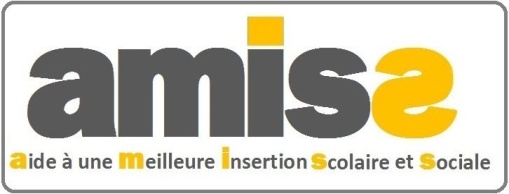 Visite guidée de La Mémo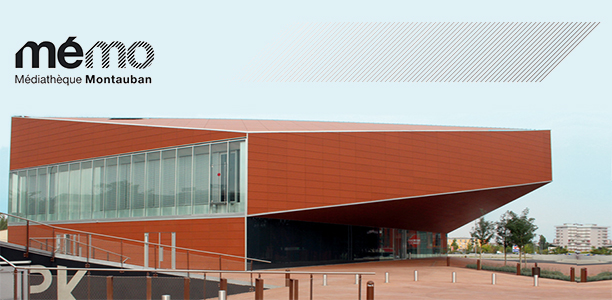 Accompagnement des parents dans le cadre d’un projet culturel proposé par l’association A.M.I.S.S. en lien avec l’école.Nous vous proposons gratuitement une visite guidée de la Médiathèque de Montauban Mémole vendredi 27 mai de 10h00 à 11h30Pour tous renseignements et demandes d’inscription Contactez-nous : 05.81.98.40.08 ou 06.33.02.00.69info@amiss82.comEn partenariat avec 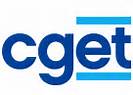 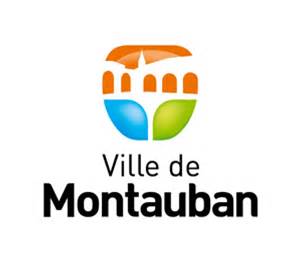 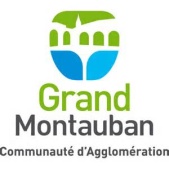 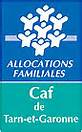 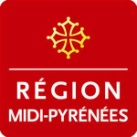 Visite guidée de La MémoAccompagnement des parents dans le cadre d’un projet culturel proposé par l’association A.M.I.S.S. en lien avec l’école.Nous vous proposons gratuitement une visite guidée de la Médiathèque de Montauban Mémole vendredi 27 mai de 10h00 à 11h30Pour tous renseignements et demandes d’inscription Contactez-nous : 05.81.98.40.08 ou 06.33.02.00.69info@amiss82.comEn partenariat avec 